24 мая 2019 года на территории Конышевского района проведено праздничное мероприятие в рамках международного  Дня Семьи.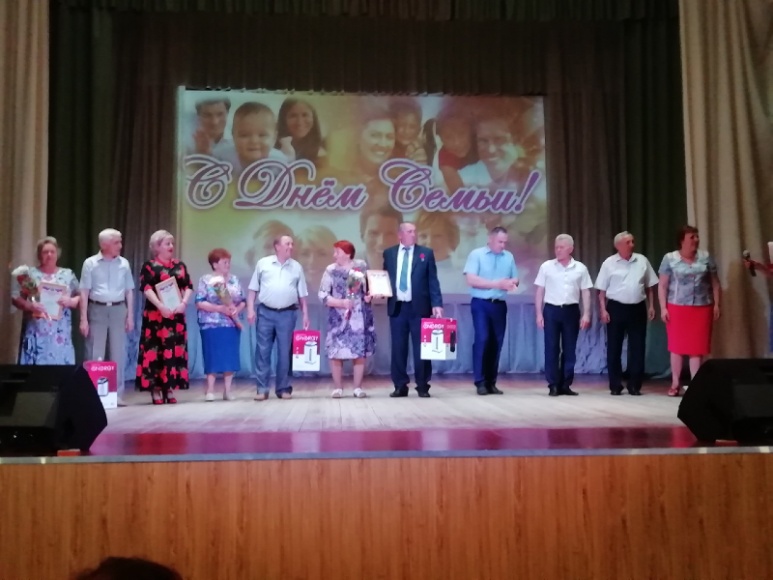 На данном мероприятии чествовались династия учителей- семья  Андросова Вячеслава Егоровича и Валентины Ивановны, династия врачей- семья Себякина Анатолия Дмитриевича и Татьяны Леонидовны, династия аграриев- семья Копылова Ивана Федоровича и Елены Петровны.С поздравительными словами  к собравшимся обратились заместитель Главы Администрации Конышевского района Шулешов В.Н., Глава п.Конышевка Краснов А.С., Глава Беляевского сельского совета Сорокин И.В., председатель Представительного собрания Лапина Т.А. Кроме того, в адрес  главных участников праздничной программы звучали слова благодарности от их детей.  Зрители пришедшие на праздник насладились прекрасным выступлением артистов.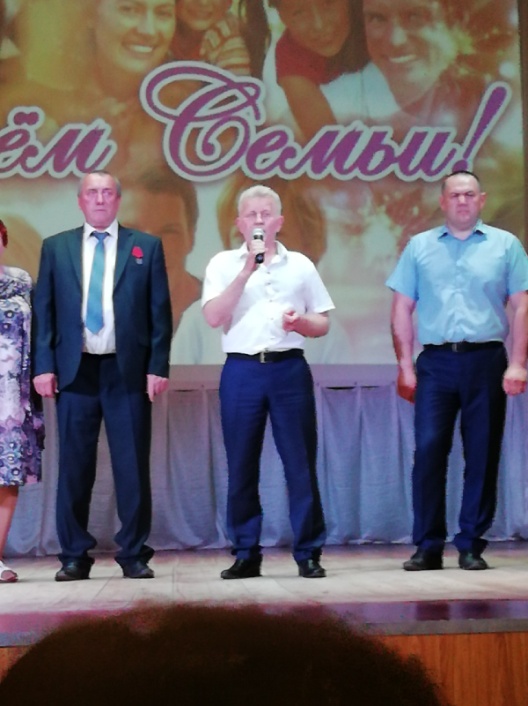 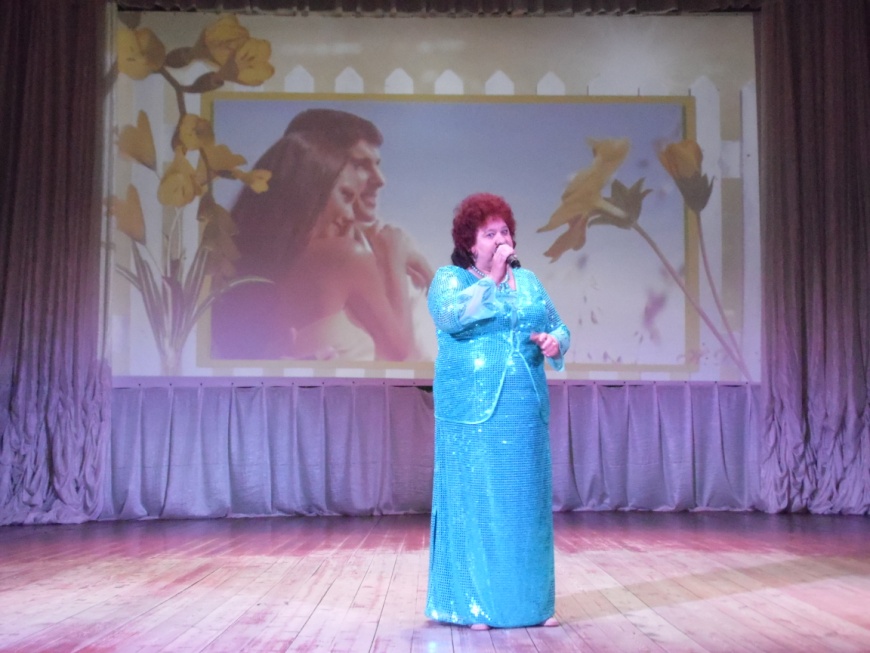 